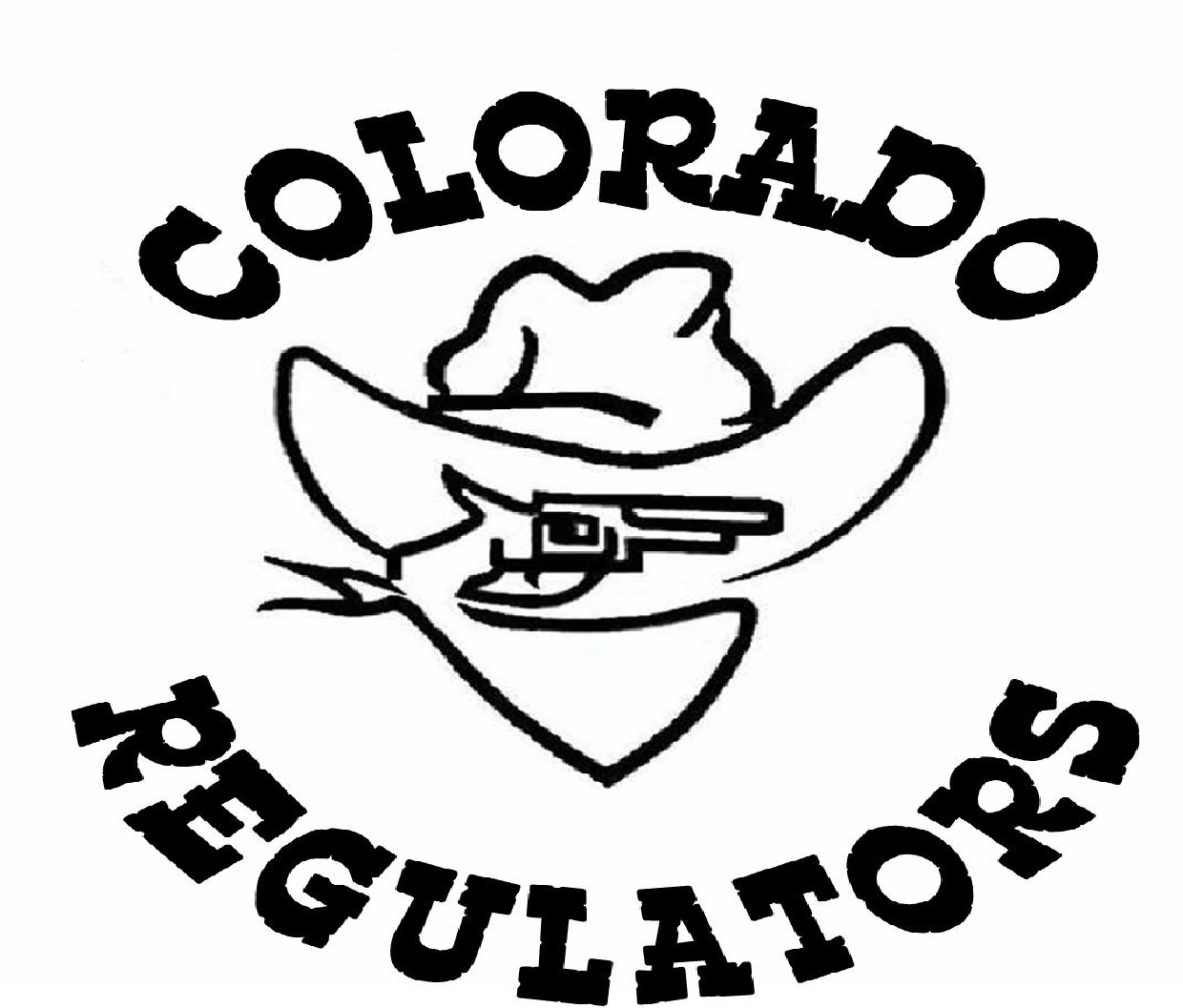 2019 New Shooter Clinic Entry FormWelcome to the  Regulators New Shooters ClinicMay 4-5, 2019 at Boulder County Fairgounds,Boulder, CO.Registration opens at 8:00, Closes at 9:00          Clinic begins at Your Name:__________________________________________________________________Address:___________________________________________________________________Phone#:____________________________________________________________________E-Mail:________________________________________________________________________We would like to get to know you and your horse a little better. Please answer the questions below that best fit you and your mount. 1 being low, 10 being high.What do you feel your level of horsemanship is?What do you feel your level of gun knowledge is?Can you control your horse with one hand? Have you ever shot a single action revolver before?  Yes    NoWhat disciplines have you competed in?How did you hear about our clinic?What do you want to take away from our clinic?Cost $195.00 with $50.00 deposit required at time of registration, email form to coregulators@gmail.com  www.coloradoregulators.com